2739EPSHYG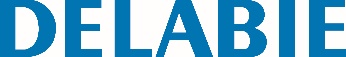 Conjunto de duche autodreno com misturadora mecânica EPReferência: 2739EPSHYG Informação para prescriçãoConjunto de duche SECURITHERM com dispositivo auto drenagem : • Misturadora com cartucho cerâmico Ø 40 com equilíbrio de pressão : Segurança anti-queimaduras : débito de AQ restrito em caso de corte de AF (e o inverso). Isolamento térmico anti-queimaduras Securitouch. Limitador de temperatura pré-regulado. Débito regulado a 9 l/min. Corpo com interior liso e de baixa capacidade (limita os nichos bacterianos). Saída de duche M1/2" com válvula antirretorno integrada. Fornecido com 2 ligações murais standard M1/2" M3/4". • Chuveiro (ref. 813) com flexível (ref. 836T3) e suporte de parede inclinável cromado (ref. 845). • Ligação antiestagnação FM1/2" a colocar entre a saída inferior e o flexível de duche, para dreno automático do flexível e do chuveiro (limita o desenvolvimento bacteriano) (ref. 880). Garantia 10 anos.